Matematyka. Solidnie od podstawWymagania na poszczególne ocenyKLASA 2ZAKRES PODSTAWOWYPrzyjmujemy, że uczeń spełnia wymagania na ocenę wyższą, jeśli spełnia jednocześnie wymagania na ocenę niższą oraz dodatkowe wymagania. Proponujemy zatem:Wymagania na ocenę dopuszczającą.Wymagania na ocenę dostateczną zawierają wymagania na ocenę dopuszczającą.Wymagania na ocenę dobrą zawierają wymagania na ocenę dostateczną I dopuszczającąWymagania na ocenę bardzo dobrą zawierają wymagania na ocenę dobrą, dostateczną i dopuszczającąWymagania na ocenę celującą zawierają wymagania na oceną bardzo dobrą, dobrą, dostateczną i dopuszczającąPrezentowane wymagania to propozycja wymagań na poszczególne oceny. Zachęcamy do ich weryfikacji po właściwej diagnozie, czyli po zapoznaniu się z możliwościami uczniów w obszarze matematyki.Uczeń powinien otrzymać ocenę:dopuszczającą jeżeli opanował wiedzę i zdobył umiejętności stanowiące 40–60% wymagań podstawowych, dostateczną jeżeli opanował wiedzę i zdobył umiejętności stanowiące powyżej 60 % wymagań podstawowych.dobrą jeżeli opanował wiedzę i zdobył umiejętności stanowiące do 75% wymagań dopełniającychbardzo dobrą jeżeli opanował wiedzę i zdobył umiejętności stanowiące powyżej 75% wymagań dopełniających.celującą jeżeli opanował wiedzę i zdobył umiejętności zawarte w wymaganiach wykraczających.PRZEKSZTAŁCENIA WYKRESÓW FUNKCJIUczeń:RÓWNANIA I NIERÓWNOŚCI Z WARTOŚCIĄ BEZWZGLĘDNĄ I PARAMETREM.Uczeń:FUNKCJA KWADRATOWA.Uczeń:GEOMETRIA PŁASKA – OKRĘGI I KOŁA.Uczeń:TRYGONOMETRIA.Uczeń:GEOMETRIA ANALITYCZNA.Uczeń:GEOMETRIA PŁASKA – ROZWIĄZYWANIE TRÓJKĄTÓW, POLE KOŁA, POLE TRÓJKĄTA.Uczeń:WIELOMIANYUczeń:1Wektor w układzie współrzędnych – podstawowe informacje2Przesunięcie równoległe. Przesunięcie równoległe wzdłuż osi OX3Przesunięcie równoległe wzdłuż osi OY4Symetria osiowa. Symetria osiowa względem osi OX i OY5Symetria środkowa. Symetria środkowa względem punktu (0,0)PODSTAWOWEPODSTAWOWEK Pzna określenie wektora i potrafi podać jego cechy;potrafi obliczyć współrzędne początku wektora (końca wektora), gdy dane ma współrzędne wektora oraz współrzędne końca (początku) wektorapotrafi obliczyć współrzędne wektora, mając dane współrzędne początku i końca wektorapotrafi stosować własności wektorów równych i przeciwnych do rozwiązywania zadańpotrafi wyznaczyć długość wektora (odległość między punktami na płaszczyźnie kartezjańskiej)potrafi podać współrzędne punktu, który jest obrazem danego punktu w przesunięciu równoległym o dany wektorzna określenie wektorów równych i wektorów przeciwnych potrafi narysować wykres funkcji y = f(x) + q, y = f(x – p), y = f(x – p) + q,  y = –f(x), y = f(–x) oraz  y = –f(–x) w przypadku, gdy dany jest wykres funkcji y = f(x)potrafi wykonywać działania na wektorach: dodawanie, odejmowanie oraz mnożenie przez liczbę (analitycznie)umie podać własności funkcji:   y = f(x) + q, y = f(x – p),  y = f(x – p) + q, y = –f(x), y = f(–x), y = –f(–x) w oparciu o dane własności funkcji y = f(x)potrafi podać współrzędne punktu, który jest obrazem danego punktu w symetrii osiowej względem osi OX oraz osi OYpotrafi zapisać wzór funkcji, której wykres otrzymano w wyniku przekształcenia wykresu funkcji f przez symetrię osiową względem osi OX, symetrię osiową względem osi OY, symetrię środkową względem początku układu współrzędnych, przesunięcie równoległe o dany wektor.potrafi podać współrzędne punktu, który jest obrazem danego punktu w symetrii środkowej względem punktu (0,0)potrafi narysować wykres funkcji y = f(x) + q, y = f(x – p), 
y = f(x – p) + q,  y = –f(x), y = f(–x) oraz  y = –f(–x) w przypadku, gdy dany jest wykres funkcji y = f(x)DOPEŁNIAJĄCEDOPEŁNIAJĄCERDpotrafi stosować własności działań na wektorach w rozwiązywaniu zadań o średnim stopniu trudnościwie, jakie wektory są równe, a jakie przeciwne;potrafi stosować własności przekształceń geometrycznych przy rozwiązywaniu zadań o średnim stopniu trudnościpotrafi wektory dodawać, odejmować i mnożyć przez liczbę;potrafi stosować własności działań na wektorach w rozwiązywaniu zadań o średnim stopniu trudnościzna prawa dotyczące działań na wektorach;potrafi stosować wiedzę o wektorach w rozwiązywaniu zadań geometrycznych;potrafi naszkicować wykres funkcji, którego sporządzenie wymaga kilku poznanych przekształceńpotrafi stosować własności działań na wektorach w rozwiązywaniu zadań typowych o podwyższonym stopniu trudnościpotrafi stosować własności przekształceń geometrycznych przy rozwiązywaniu zadań o podwyższonym stopniu trudnościWYKRACZAJĄCEWpotrafi rozwiązywać nietypowe zadania (o podwyższonym stopniu trudności), dotyczące przekształceń wykresów funkcji oraz własności funkcji1Wartość bezwzględna liczby rzeczywistej2Odległość między liczbami na osi liczbowej3Geometryczna interpretacja wartości bezwzględnej na osi liczbowej4Proste równania z wartością bezwzględną5Proste nierówności z wartością bezwzględną6Własności wartości bezwzględnej7Równania z wartością bezwzględną8 Nierówności z wartością bezwzględnąPODSTAWOWEPODSTAWOWEK Pzna definicję wartości bezwzględnej liczby rzeczywistej i jej interpretację geometrycznąpotrafi zaznaczyć na osi liczbowej zbiory opisane za pomocą równań i nierówności z wartością bezwzględną typu: | x – a | = b, | x – a | < b, | x – a | > bpotrafi obliczyć wartość bezwzględną liczbypotrafi uprościć wyrażenie z wartością bezwzględną dla zmiennej z danego przedziałuumie zapisać i obliczyć odległość na osi liczbowej między dwoma dowolnymi punktamipotrafi na podstawie zbioru rozwiązań nierówności z wartością bezwzględną zapisać tę nierównośćrozwiązuje proste równania z wartością bezwzględną typu 
| x – a | = bwyznacza na osi liczbowej współrzędne punktu odległego od punktu o danej współrzędnej o daną wartośćzaznacza na osi liczbowej liczby o danej wartości bezwzględnejDOPEŁNIAJĄCEDOPEŁNIAJĄCERDrozwiązuje równania oraz nierówności z wartością bezwzględną metodą graficzną potrafi przeprowadzić dyskusję liczby rozwiązań równania liniowego z parametrem rozwiązuje algebraicznie i graficznie równania oraz nierówności z wartością bezwzględną o podwyższonym stopniu trudnościWYKRACZAJĄCEWrozwiązuje zadanie nietypowe, o podwyższonym stopniu trudności;1Związek między wzorem funkcji kwadratowej w postaci ogólnej, a wzorem funkcji kwadratowej w postaci kanonicznej2Miejsce zerowe funkcji kwadratowej. Wzór funkcji kwadratowej w postaci iloczynowej3Szkicowanie wykresów funkcji kwadratowych. Odczytywanie własności funkcji kwadratowej na podstawie wykresu4Wyznaczanie wzoru funkcji kwadratowej na podstawie jej własności.5Najmniejsza oraz największa wartość funkcji kwadratowej w przedziale domkniętym6Badanie funkcji kwadratowej – zadania optymalizacyjne7Równania kwadratowe8Równania prowadzące do równań kwadratowych9Nierówności kwadratowe10Zadania prowadzące do równań i nierówności  kwadratowychPODSTAWOWEPODSTAWOWEK Pzna wzór funkcji kwadratowej w postaci iloczynowej y = a(x – x1)(x – x2), gdzie a≠0potrafi obliczyć współrzędne wierzchołka paraboli na podstawie poznanego wzoru oraz na podstawie znajomości miejsc zerowych funkcji kwadratowej; zna wzory pozwalające obliczyć: wyróżnik funkcji kwadratowej, współrzędne wierzchołka paraboli, miejsca zerowe funkcji kwadratowej (o ile istnieją)rozwiązuje nierówność kwadratową, jeżeli Δ ≤ 0odczytuje wartości pierwiastków na podstawie postaci iloczynowejpotrafi napisać wzór funkcji kwadratowej o zadanych własnościach;potrafi obliczyć miejsca zerowe funkcji kwadratowej lub uzasadnić, że funkcja kwadratowa nie ma miejsc zerowych;potrafi podać niektóre własności funkcji kwadratowej (bez szkicowania jej wykresu) na podstawie wzoru funkcji w postaci kanonicznej (np. przedziały monotoniczności funkcji, równanie osi symetrii paraboli, zbiór wartości funkcji) oraz na podstawie wzoru funkcji w postaci iloczynowej (np. zbiór tych argumentów, dla których funkcja przyjmuje wartości dodatnie czy ujemne);potrafi sprawnie zamieniać wzór funkcji kwadratowej (wzór w postaci kanonicznej na wzór w postaci ogólnej i odwrotnie, wzór w postaci iloczynowej na wzór w postaci kanonicznej itp.)potrafi napisać wzór funkcji kwadratowej na podstawie informacji o jej wykresie;interpretuje współczynniki występujące we wzorze funkcji kwadratowej w postaci kanonicznej, w postaci ogólnej i w postaci iloczynowej (o ile istnieje)potrafi wyznaczyć najmniejszą oraz największą wartość funkcji kwadratowej w danym przedziale domkniętym; potrafi naszkicować wykres dowolnej funkcji kwadratowej, korzystając z jej wzoru;potrafi na podstawie wykresu funkcji kwadratowej omówić jej własności; potrafi algebraicznie rozwiązywać równania kwadratowe z jedną niewiadomą;potrafi graficznie rozwiązywać równania i nierówności kwadratowe z jedną niewiadomą;rozwiązuje algebraicznie nierówność kwadratową, jeżeli Δ > 0DOPEŁNIAJĄCEDOPEŁNIAJĄCERDpotrafi rozwiązywać zadania optymalizacyjnepotrafi rozwiązywać zadania z parametrem o podwyższonym stopniu trudności dotyczące własności funkcji kwadratowej;potrafi rozwiązywać równania prowadzące do równań kwadratowychpotrafi rozwiązywać zadania na dowodzenie dotyczące własności funkcji kwadratowej;WYKRACZAJĄCEWpotrafi rozwiązywać różne problemy dotyczące funkcji kwadratowej, które wymagają niestandardowych metod pracy oraz niekonwencjonalnych pomysłów1Okrąg. Położenie prostej i okręgu2Wzajemne położenie dwóch okręgów3Koła i kąty4Twierdzenie o stycznej i siecznej5Wybrane konstrukcje geometryczne6Symetralne boków trójkąta. Okrąg opisany na trójkącie7Dwusieczne kątów trójkąta. Okrąg wpisany w trójkątPODSTAWOWEPODSTAWOWEK Pzna figury podstawowe (punkt, prosta, płaszczyzna, przestrzeń)
 i potrafi zapisać relacje między nimi;zna twierdzenie Talesa; potrafi je stosować do podziału odcinka w danym stosunku, do konstrukcji odcinka o danej długości, do obliczania długości odcinka w prostych zadaniach;zna pojęcie figury wypukłej i wklęsłej; potrafi podać przykłady takich figur;zna twierdzenie odwrotne do twierdzenia Talesa i potrafi je stosować do uzasadnienia równoległości odpowiednich odcinków lub prostych;zna pojęcie figury ograniczonej i figury nieograniczonej, potrafi podać przykłady takich figur;zna wnioski z twierdzenia Talesa i potrafi je stosować w rozwiązywaniu prostych zadań;zna i rozumie pojęcie współliniowości punktów;zna podział trójkątów ze względu na boki i kąty;zna określenie kąta i podział kątów ze względu na ich miarę;umie określić na podstawie długości boków trójkąta, czy trójkąt jest ostrokątny, czy rozwartokątny;zna pojęcie kątów przyległych i kątów wierzchołkowych oraz potrafi zastosować własności tych kątów w rozwiązywaniu prostych zadań;umie narysować wysokości w trójkącie i wie, że wysokości (lub ich przedłużenia) przecinają się w jednym punkcie - ortocentrum;umie określić położenie prostych na płaszczyźnie;zna twierdzenie o środkowych w trójkącie oraz potrafi je zastosować przy rozwiązywaniu prostych zadań;rozumie pojęcie odległości, umie wyznaczyć odległość dwóch punktów, punktu od prostej;zna pojęcie środka ciężkości trójkąta;zna pojęcie dwusiecznej kąta i symetralnej odcinka, potrafi zastosować własność dwusiecznej kąta oraz symetralnej odcinka w rozwiązywaniu prostych zadań,zna twierdzenie o symetralnych boków w trójkącie;umie skonstruować dwusieczną danego kąta i symetralną danego odcinka;zna trzy cechy przystawania trójkątów i potrafi je zastosować przy rozwiązywaniu prostych zadań;zna własności kątów utworzonych między dwiema prostymi równoległymi, przeciętymi trzecią prostą i umie zastosować je w rozwiązywaniu prostych zadań; zna cechy podobieństwa trójkątów; potrafi je stosować do rozpoznawania trójkątów podobnych i przy rozwiązaniach prostych zadań;potrafi uzasadnić równoległość dwóch prostych, znajdując równe kąty odpowiadające;umie obliczyć skalę podobieństwa trójkątów podobnych.potrafi obliczyć sumę miar kątów w wielokącie;zna definicję koła i okręgu, poprawnie posługuje się terminami: promień, środek okręgu, cięciwa, średnica, łuk okręgu;potrafi wykorzystywać twierdzenie o stycznej do okręgu przy rozwiązywaniu prostych zadań;potrafi określić wzajemne położenie prostej i okręgu, podaje poprawnie nazwy siecznej i stycznej;zna twierdzenia dotyczące kątów wpisanych i środkowych i umie je zastosować przy rozwiązywaniu prostych zadańzna  definicję stycznej do okręgu;potrafi zastosować twierdzenie o stycznej i siecznej w rozwiązywaniu prostych zadań;zna twierdzenie o stycznej do okręgu;potrafi zastosować twierdzenie o cięciwach;zna twierdzenie o odcinkach stycznych;rozwiązuje zadania związane z okręgiem opisanym na trójkącieumie określić wzajemne położenie dwóch okręgów;rozwiązuje zadania dotyczące okręgu wpisanego w trójkąt prostokątnyposługuje się terminami: kąt wpisany w koło, kąt środkowy koła;zna twierdzenie o stycznej i siecznej;zna twierdzenie o cięciwach;zna pojęcia okręgu opisanego na trójkącie i okręgu wpisanego w trójkąt;potrafi opisać okrąg na trójkącie i wpisać okrąg w trójkąt;DOPEŁNIAJĄCEDOPEŁNIAJĄCERDzna pojęcie łamanej, łamanej zwyczajnej, łamanej zwyczajnej zamkniętej;potrafi udowodnić proste własności trójkątów, wykorzystując cechy przystawania trójkątów;zna definicję wielokąta;potrafi uzasadnić, że symetralna odcinka jest zbiorem punktów płaszczyzny równoodległych od końców odcinka;zna i potrafi stosować wzór na liczbę przekątnych wielokąta;potrafi uzasadnić, że każdy punkt należący do dwusiecznej kąta leży w równej odległości od ramion tego kąta;wie, jaki wielokąt nazywamy foremnym;potrafi udowodnić twierdzenie o symetralnych boków;potrafi udowodnić twierdzenie dotyczące sumy miar kątów wewnętrznych wielokąta wypukłego;potrafi stosować cechy podobieństwa trójkątów do rozwiązania zadań z wykorzystaniem innych, wcześniej poznanych własności;potrafi udowodnić, że suma miar kątów zewnętrznych wielokąta wypukłego jest stała;potrafi rozwiązywać zadania o średnim stopniu trudności dotyczące trójkątów, z zastosowaniem poznanych do tej pory twierdzeń;zna zależności między bokami w trójkącie (nierówności trójkąta) i stosuje je przy rozwiązywaniu zadań;potrafi rozwiązywać zadania geometryczne, wykorzystując cechy podobieństwa trójkątów, twierdzenie o polach figur podobnych;potrafi udowodnić twierdzenie o odcinku łączącym środki boków w trójkącie;potrafi rozwiązywać zadania dotyczące trójkątów, w których wykorzystuje twierdzenia poznane wcześniej ( tw.  Pitagorasa, tw. Talesa,zna i umie zastosować w zadaniach własność wysokości w trójkącie prostokątnym, poprowadzonej na przeciwprostokątną;potrafi skonstruować styczną do okręgu, przechodzącą przez punkt leżący w odległości większej od środka okręgu niż długość promienia okręgu; potrafi rozwiązywać zadania dotyczące okręgów, stycznych, kątów środkowych, wpisanych i dopisanych, z zastosowaniem poznanych twierdzeń;potrafi skonstruować styczną do okręgu przechodzącą przez punkt leżący na okręgu;potrafi rozwiązywać zadania dotyczące położenia dwóch okręgów;wie, co to jest kąt dopisany do okręgu;potrafi rozwiązywać zadania złożone, wymagające wykorzystania równocześnie kilku poznanych własności; zna twierdzenie o kątach wpisanym i dopisanym do okręgu, opartych na tym samym łuku;potrafi rozwiązywać zadania o dotyczące stycznych i siecznych; potrafi rozwiązywać zadania o średnim stopniu trudności dotyczące okręgów, stycznych, kątów środkowych, wpisanych i dopisanych, z zastosowaniem poznanych twierdzeń;przeprowadza dowody dotyczące okregu wpisanego w trójkąt oraz okręgu opisanego na trójkącie;potrafi rozwiązywać zadania o średnim stopniu trudności dotyczące położenia dwóch okręgów;potrafi przeprowadzać konstrukcje geometrycznestosuje własności środka okręgu opisanego na trójkącie w zadaniach rozwiązuje zadania związane z okręgiem wpisanym w trójkąt;WYKRACZAJĄCEWpotrafi rozwiązywać nietypowe zadania o podwyższonym stopniu trudności dotyczące odcinków, prostych, półprostych, kątów i kół, w tym z zastosowaniem poznanych twierdzeń;zna i potrafi udowodnić twierdzenie o dwusiecznych kątów przyległych;umie udowodnić własności figur geometrycznych w oparciu o poznane twierdzenia.potrafi rozwiązywać zadania o podwyższonym stopniu trudności, dotyczących trójkątów, z wykorzystaniem poznanych twierdzeń;potrafi udowodnić twierdzenie o środkowych w trójkącie;potrafi udowodnić twierdzenie dotyczące wysokości w trójkącie prostokątnym, poprowadzonej na przeciwprostokątną.potrafi udowodnić twierdzenie Pitagorasa oraz twierdzenie Talesa z wykorzystaniem pól odpowiednich trójkątów;potrafi rozwiązywać nietypowe zadania geometryczne o podwyższonym stopniu trudności z wykorzystaniem poznanych pojęć geometrii;potrafi rozwiązywać nietypowe zadania o podwyższonym stopniu trudności dotyczące odcinków, prostych, półprostych, kątów i kół, w tym z zastosowaniem poznanych twierdzeń;umie udowodnić twierdzenia o kątach środkowych i wpisanych w koło; umie udowodnić twierdzenie o kącie dopisanym do okręgu;umie udowodnić własności figur geometrycznych w oparciu o poznane twierdzenia.1Sinus, cosinus, tangens i cotangens dowolnego kąta2Podstawowe tożsamości trygonometryczne3Wybrane wzory redukcyjnePODSTAWOWEPODSTAWOWEK Pzna definicje funkcji trygonometrycznych dowolnego kąta;potrafi stosować wzory redukcyjne kątów:  w obliczaniu wartości wyrażeń;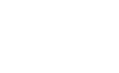 potrafi obliczać wartości funkcji trygonometrycznych kąta, gdy dane są współrzędne punktu leżącego na drugim ramieniu kątaumie zbudować w układzie współrzędnych dowolny kąt o mierze a, gdy dana jest wartość jednej funkcji trygonometrycznej tego kąta;zna tożsamości i związki pomiędzy funkcjami trygonometrycznymi tego samego kąta;potrafi posługiwać się definicjami funkcji trygonometrycznych dowolnego kąta w rozwiązywaniu zadań;Zna wzory redukcyjne kątów:  ;potrafi wyznaczyć wartości pozostałych funkcji trygonometrycznych kąta, gdy dana jest jedna z nich; potrafi upraszczać wyrażenia zawierające funkcje trygonometryczne;DOPEŁNIAJĄCEDOPEŁNIAJĄCERDpotrafi stosować podstawowe tożsamości trygonometryczne (dla dowolnego kąta, dla którego funkcje trygonometryczne są określone)potrafi rozwiązywać trudne zadania, korzystając ze wzorów redukcyjnych;potrafi dowodzić tożsamości trygonometryczne:potrafi rozwiązywać trudne zadania, wykorzystując podstawowe tożsamości trygonometryczne;potrafi stosować wybrane wzory redukcyjne w zadaniach o podwyższonym stopniu trudności;WYKRACZAJĄCEWpotrafi rozwiązywać zadania o podwyższonym stopniu trudności, wymagające niekonwencjonalnych pomysłów i metod.potrafi rozwiązywać różne zadania z innych działów matematyki, w których wykorzystuje się wiadomości i umiejętności z trygonometrii.1Odcinek w układzie współrzędnych2Równanie kierunkowe prostej3Równanie ogólne prostej4Równanie okręgu5Wyznaczanie w układzie współrzędnych punktów wspólnych prostych, okręgów i parabol6Zastosowanie układów równań do rozwiązywania zadań z geometrii analitycznejPODSTAWOWEPODSTAWOWEK Ppotrafi obliczyć długość odcinka, znając współrzędne jego końcówpotrafi wyznaczyć miarę kąta nachylenia do osi OX prostej opisanej równaniem kierunkowym;zna definicję równania kierunkowego prostej oraz znaczenie współczynników występujących w tym równaniu (w tym również związek z kątem nachylenia prostej do osi OX);potrafi napisać równanie kierunkowe prostej znając jej kąt nachylenia do osi OX i współrzędne punktu, który należy do prostej;zna definicję równania ogólnego prostej;potrafi napisać równanie kierunkowe prostej przechodzącej przez dane dwa punkty (o różnych odciętych);potrafi napisać równanie ogólne prostej przechodzącej przez dwa punkty;potrafi stosować warunek równoległości oraz prostopadłości prostych opisanych równaniami kierunkowymi/ogólnymi do wyznaczenia równania prostej równoległej/prostopadłej i przechodzącej przez dany punkt;zna warunek równoległości oraz prostopadłości prostych danych równaniami kierunkowymi/ogólnymi;potrafi sprowadzić równanie okręgu z postaci zredukowanej do kanonicznej;rozpoznaje równanie okręgu w postaci kanonicznej i zredukowanej;potrafi napisać równanie okręgu mając trzy punkty należące do tego okręgu;potrafi sprowadzić równanie okręgu z postaci kanonicznej do zredukowanej;potrafi określić wzajemne położenie prostej o danym równaniu względem okręgu o danym równaniu (po wykonaniu stosownych obliczeń);potrafi odczytać z równania okręgu współrzędne środka i promień okręgu;potrafi określić wzajemne położenie dwóch okręgów danych równaniami (na podstawie stosownych obliczeń);potrafi napisać równanie okręgu, gdy zna współrzędne środka i promień tego okręgu;umie sprawdzić czy punkt należy do okręgu w postaci kanonicznej oraz zredukowanej;potrafi narysować w układzie współrzędnych okrąg na podstawie danego równania opisującego okrąg; DOPEŁNIAJĄCEDOPEŁNIAJĄCERDpotrafi rozwiązywać zadania z parametrem dotyczące równoległości/prostopadłości prostychpotrafi rozwiązywać zadania z parametrem dotyczące punktu przecięcia prostych;potrafi obliczyć współrzędne punktów wspólnych prostej i okręgu lub stwierdzić, że prosta i okrąg nie mają punktów wspólnych;potrafi zastosować układy równań do rozwiązywania zadań z geometrii analitycznej o wysokim stopniu trudności;potrafi obliczyć współrzędne punktów wspólnych paraboli i okręgu;potrafi rozwiązać różne zadania dotyczące okręgów, w których koniczne jest zastosowanie wiadomości z różnych działów matematyki;potrafi rozwiązywać algebraicznie oraz podać jego interpretację graficzną układ równań;potrafi zastosować układy równań do rozwiązywania zadań z geometrii analitycznej o średnim stopniu trudności;WYKRACZAJĄCEWpotrafi rozwiązywać zadania z geometrii analitycznej o podwyższonym stopniu trudności potrafi rozwiązywać zadania z geometrii analitycznej wymagające nieszablonowych rozwiązań;1Twierdzenie sinusów2Twierdzenie cosinusów3Zastosowanie twierdzenia sinusów i twierdzenia cosinusów do rozwiązywania zadań4Pole figury geometrycznej5Pole trójkąta, cz.16Pole trójkąta, cz.27Pola trójkątów podobnych8Pole koła, pole wycinka koła9Zastosowanie pojęcia pola w dowodzeniu twierdzeńPODSTAWOWEPODSTAWOWEK Pzna twierdzenie sinusów;potrafi stosować twierdzenie sinusów w rozwiązywaniu trójkątów;zna twierdzenie cosinusów;potrafi stosować twierdzenie cosinuów w rozwiązywaniu trójkątów;rozumie pojęcie pola figury; zna wzór na pole kwadratu i pole prostokąta;potrafi rozwiązywać proste zadania geometryczne dotyczące trójkątów, wykorzystując wzory na pole trójkąta i poznane wcześniej twierdzenia;zna co najmniej 4 wzory na pola trójkąta;potrafi rozwiązywać proste zadania geometryczne dotyczące trójkątów, wykorzystując wzory na ich pola i poznane wcześniej twierdzenia, w szczególności twierdzenie Pitagorasa oraz własności okręgu wpisanego w trójkąt i okręgu opisanego na trójkącie;potrafi obliczyć wysokość trójkąta, korzystając ze wzoru na pole;potrafi stosować twierdzenia o polach figur podobnych przy rozwiązywaniu prostych zadań;zna twierdzenie o polach figur podobnych; umie zastosować wzory na pole koła i pole wycinka koła przy rozwiązywaniu prostych zadań;zna wzór na pole koła i pole wycinka koła; wie, że pole wycinka koła jest wprost proporcjonalne do miary odpowiadającego mu kąta środkowego koła i jest wprost proporcjonalne do długości odpowiadającego mu łuku okręgu oraz umie zastosować tę wiedzę przy rozwiązywaniu prostych zadańDOPEŁNIAJĄCEDOPEŁNIAJĄCERDpotrafi stosować twierdzenie sinusów w zadaniach geometrycznych;potrafi stosować w danym zadaniu geometrycznym twierdzenie sinusów i cosinusów;potrafi stosować twierdzenie cosinusów w zadaniach geometrycznych;rozwiązuje zadania dotyczące trójkątów, w których wykorzystuje twierdzenia poznane wcześniej (tw.  Pitagorasa, tw. Talesa, tw. sinusów, tw. cosinusów, twierdzenia o kątach w kole, itp.)  potrafi rozwiązywać zadania geometryczne o średnim stopniu trudności, stosując wzory na pola trójkątów, w tym również z wykorzystaniem poznanych wcześniej własności trójkątów;potrafi dowodzić twierdzenia, w których wykorzystuje pojęcie pola.potrafi rozwiązywać zadania geometryczne, wykorzystując cechy podobieństwa trójkątów, twierdzenie o polach figur podobnych;WYKRACZAJĄCEWpotrafi rozwiązywać zadania o podwyższonym stopniu trudności lub wymagające niekonwencjonalnych pomysłów i metod rozwiązywania.potrafi udowodnić twierdzenie Pitagorasa oraz twierdzenie Talesa z wykorzystaniem pól odpowiednich trójkątów;potrafi rozwiązywać nietypowe zadania geometryczne o podwyższonym stopniu trudności z wykorzystaniem wzorów na pola figur i innych twierdzeń1Wielomiany jednej zmiennej rzeczywistej2Dodawanie, odejmowanie i mnożenie wielomianów3 Równość wielomianów4Wzory skróconego mnożenia stopnia 3. Wzór an - bn5Podzielność wielomianów6Dzielenie wielomianów przez dwumian liniowy. Schemat Hornera7Pierwiastek wielomianu. Twierdzenie Bezouta8Pierwiastki wymierne wielomianu9Pierwiastek wielokrotny10Rozkład wielomianu na czynniki11Równania wielomianowe12Zadania prowadzące do równań wielomianowychPODSTAWOWEPODSTAWOWEK Pzna pojęcie jednomianu jednej zmiennej;potrafi sprawdzić czy wielomiany są równe;potrafi wskazać jednomiany podobne;potrafi rozwiązywać proste zadania, w których wykorzystuje się twierdzenie o równości wielomianów; potrafi rozpoznać wielomian jednej zmiennej rzeczywistej; sprawnie przekształca wyrażenia zawierające wzory skróconego mnożenia stopnia 3;potrafi uporządkować wielomian (malejąco lub rosnąco);potrafi usunąć niewymierność z mianownika ułamka, stosując wzór skróconego mnożenia na sumę (różnicę sześcianów)potrafi określić stopień wielomianu jednej zmiennej;potrafi zastosować wzór an - bnpotrafi podać przykład wielomianu uporządkowanego, określonego stopniapotrafi podzielić wielomian przez dwumian liniowy za pomocą schematu Hornera;potrafi obliczyć wartość wielomianu dla danego argumentu;potrafi sprawdzić, czy podana liczba jest pierwiastkiem wielomianu;potrafi obliczyć wartość wielomianu dla danej wartości zmiennej;potrafi stosować twierdzenie Bezouta w rozwiązywaniu zadań;potrafi wykonać dodawanie, odejmowanie i mnożenie wielomianów;potrafi stosować twierdzenie o reszcie w rozwiązywaniu zadań;rozumie pojęcie wielomianów równych i potrafi podać przykłady takich wielomianów;potrafi wyznaczyć wielomian, który jest resztą z dzielenia wielomianu o danych własnościach przez inny wielomian; potrafi rozpoznać wielomiany równe;potrafi rozłożyć wielomian na czynniki gdy ma podany jeden z pierwiastków wielomianu i konieczne jest znalezienie pozostałych z wykorzystaniem twierdzenia Bezouta; zna następujące wzory skróconego mnożenia: potrafi rozwiązywać równania wielomianowe, które wymagają umiejętności rozkładania wielomianów na czynniki poprzez wyłączanie wspólnego czynnika przed nawias, zastosowanie wzorów skróconego mnożenia lub metody grupowania wyrazów;(a + b)3= a3 + 3a2b + 3ab2 + b3potrafi rozwiązywać nierówności wielomianowe (korzystając z siatki znaków, posługując się przybliżonym wykresem funkcji wielomianowej) w przypadku gdy wielomian jest przedstawiony w postaci iloczynowej;a3– b3= (a – b)(a2+ ab + b2)a3+ b3= (a + b)(a2– ab + b2);zna wzór an - bnpotrafi podzielić wielomian przez dwumian potrafi podzielić wielomian przez dowolny wielomian; potrafi określić krotność pierwiastka wielomianu;zna twierdzenie Bezouta;zna twierdzenie o reszcie;potrafi rozłożyć wielomian na czynniki poprzez wyłączanie wspólnego czynnika poza nawias, zastosowanie wzorów skróconego mnożenia, zastosowanie metody grupowania wyrazów; DOPEŁNIAJĄCEDOPEŁNIAJĄCERDpotrafi wyznaczyć wartość parametru dla którego wielomiany są równe;potrafi rozwiązywać zadania tekstowe prowadzące do równań i nierówności wielomianowych;potrafi sprawnie wykonywać działania na wielomianach;rozkłada wyrażenia na czynniki stosując wzory skróconego mnożenia na sześciany;stosuje wzory skróconego mnożenia na sześciany do rozwiązywania różnych zadań;przeprowadza dowody algebraiczne z wykorzystaniem wzorów skróconego mnożenia stopnia wyższego niż 2;potrafi wykorzystać podzielność wielomianów w rozwiązywaniu zadań;zna i potrafi stosować twierdzenie o wymiernych pierwiastkach wielomianu o współczynnikach całkowitych;potrafi sprawnie rozkładać wielomiany na czynniki (w tym stosując „metodę prób”);potrafi rozwiązywać równania i nierówności wielomianowe;WYKRACZAJĄCEWpotrafi rozwiązywać różne problemy dotyczące wielomianów, które wymagają niestandardowych metod pracy oraz niekonwencjonalnych pomysłów